SREDNJA ŠKOLA ISIDORA KRŠNJAVOGA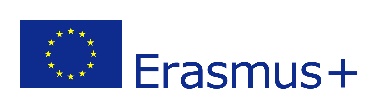                                NAŠICE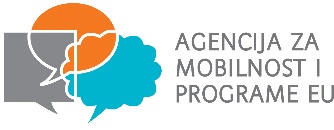 Augusta Cesarca 20	31500 NašiceTelefon: +385 31 613 202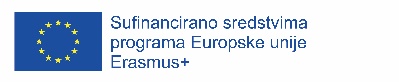 Fax: +385 31 613 473E-mail: ured@ss-ikrsnjavoga-nasice.skole.hr www.ss-ikrsnjavoga-nasice.skole.hr PROJEKT MOBILNOSTI SREDNJE ŠKOLE ISIDORA KRŠNJAVOGA NAŠICEArchitecture - A Journey Through Time and Space (2020-1-PL01-KA229-082215_2)DOPUŠTENJE ZA ________________________________________                                                                               (ime i prezime učenika/učenice) Ovim ja ________________________________________________                                              (ime i prezime roditelja)dopuštam mom sinu/kćeri ____________________________, rođenom/rođenoj ______________ sudjelovanje u mobilnosti u Rumunjsku u projektu Architecture - A Journey Through Time and Space koordinatora I Liceum Ogólnokształcące im. St. Dubois (Koszalin, Poland) u kojem je Srednja škola Isidora Kršnjavoga Našice jedan od partnera.Dajem suglasnost za sudjelovanje u dogovorenim projektnim aktivnostima u školi Liceul Tehnologic "Sfantul Pantelimon„ (Bukurešt, Rumunjska) od 24. do 28. travnja 2023. i obvezujem se da ću omogućiti da škola pravodobno dobije svu potrebnu dokumentaciju.Prije odlaska na mobilnost od Srednje škole Isidora Kršnjavoga Našice učenici će dobiti pripadajuće dnevnice za sedam dana u iznosu 406,00 eura.U tu svrhu ću otvoriti tekući račun svom djetetu čiji ću biti supotpisnik i dati školi na raspolaganje potrebne osobne podatke.Vlastoručni potpis roditelja ________________________________ U Našicama ____________________